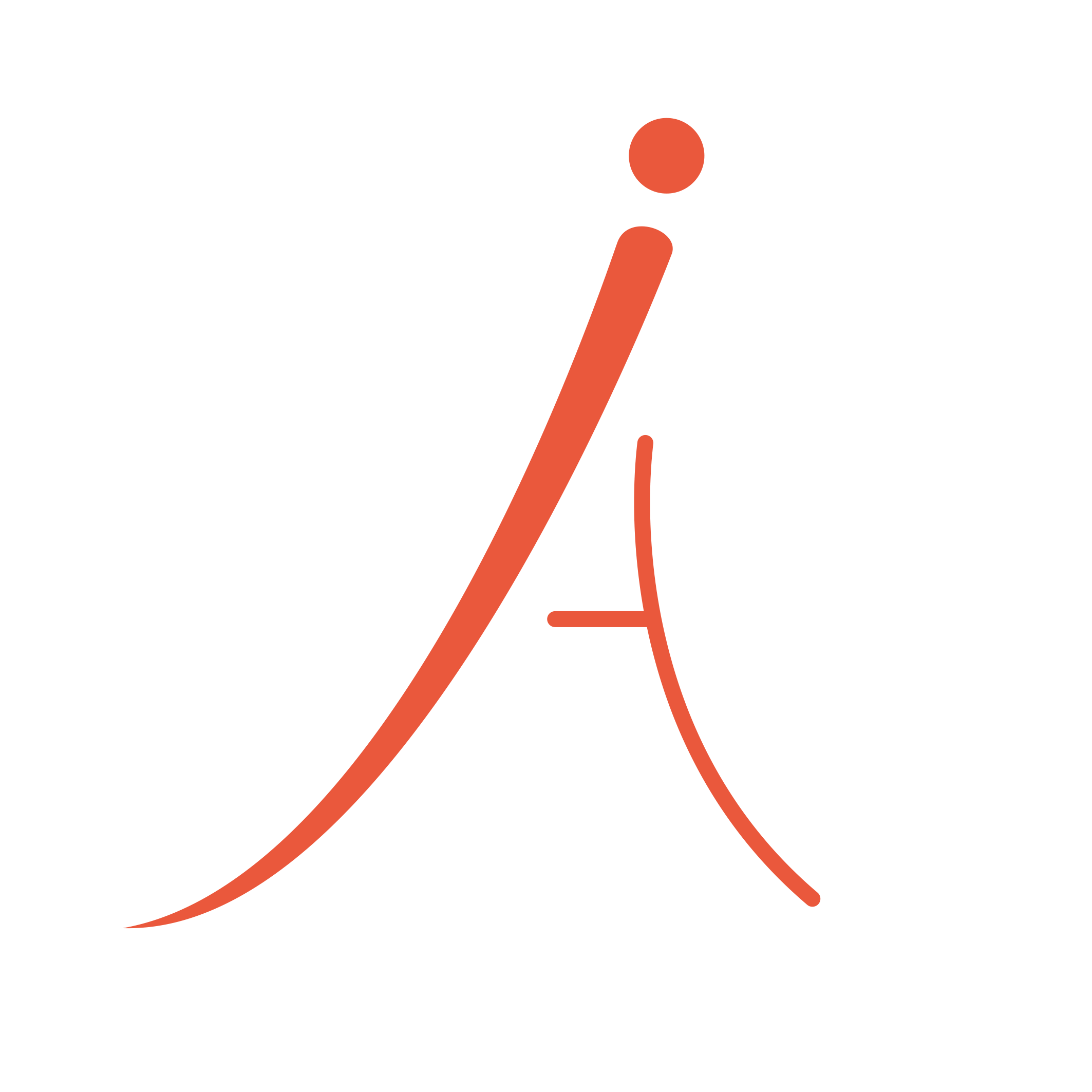 de Jeugdzorgacademie Draaiboek Verdiepingscursus Systeemtherapie (60 uur)Inleiding:Algemene Visietekst opleiding Systeemtherapie bij de Jeugdzorgacademie en Euthopia.1.1 Eerste algemene gedeelte van 120 uren (basis en verdieping):De volledige, zogenaamd intensieve opleiding systeemtherapie bestaat uit verscheidene onderdelen. In een eerste, meer algemeen gedeelte komen vooral de basisbegrippen en basiselementen van de systeemtherapie aan bod. Ook wordt stilgestaan bij de geschiedenis van de systeemtherapie en wordt er veel aandacht besteed aan het actief inoefenen van systemische vaardigheden, zoals het hanteren van de context, het werken met systemische hypothesen en verscheidene manieren van systemisch vragen en bevragen. Eigen aan systeemtherapie is ook dat men actief gebruik maakt van krachten en mogelijkheden, zowel van cliënten, gezinnen, als van de eigen persoon van de hulpverlener en de eigen hulpbronnen uit de context, rond de hulpverlener. Het kijken naar de eigen persoon van de therapeut neemt in onze visie een belangrijke plaats in, en het is belangrijk van zowel voeling te krijgen met de eigen krachten en kwaliteiten als oog te hebben voor iemands valkuilen. Dit steeds in een veilige context waarvoor de opleiders mee zorg dragen.Het eerste, meer algemene gedeelte neemt in totaal 120 uren in beslag. Reeds van bij de aanvang willen we meegeven dat er verscheidene perspectieven bestaan in systeemtherapie, verschillende invalshoeken van waaruit men naar gezinnen en cliënten kan kijken. Verscheidene perspectieven die elkaar in onze visie eerder aanvullen dan tegenspreken. We willen cursisten op weg helpen om vanuit meerdere perspectieven naar cliënten of gezinnen te kijken en hier verantwoorde keuzes in te maken. Tijdens het tweede gedeelte van dit algemene eerste deel volgt er een verdere verdieping en komen er zogenaamde ‘capita selecta’ of specifieke thema’s aan bod. Voorbeelden hiervan zijn omgaan met rouw en verlies, trauma en gezin, nieuw samengestelde gezinnen, het gebruik van metaforen in gezinstherapie, partnerrelatietherapie, moeilijke gezinnen, enz. Tijdens dit tweede gedeelte komen ook meer recente stromingen uit de systeemtherapie aan bod, zoals de collaboratieve taalbenadering en de narratieve richting. Deze passen binnen de zogenaamde ‘postmoderne stromingen’ of perspectieven die zich hebben laten inspireren door het sociaal constructionisme (zie handboek systeemtherapie, de artikelen van Bruno Hillewaere en Robert van Hennik op de website van Euthopia).De hele opleiding door staan zowel theorie (literatuur), het zien en bediscussiëren van praktijkvoorbeelden (DVD-banden) als het zelf actief inoefenen d.m.v. rollenspelen en eigen casusmateriaal centraal. Voor literatuur baseren we ons ondermeer op het ‘Handboek systeemtherapie’ (2de , herwerkte versie, uitg. Tijdstroom), het boek ‘Samen in therapie’ van Peter Rober (Uitg. Acco) en andere teksten, zoals de artikelen van onze medewerkers die terug te vinden zijn op de website van Euthopia en de Jeugdzorgacademie. Er wordt zo veel als mogelijk gekozen voor Nederlandstalige teksten, maar waar nodig worden deze aangevuld met Engelstalige literatuur. Het grootste gedeelte van de opleiding wordt verzorgd door de eigen opleiders, waarvan men de namen, voornaamste ervaring en interesses ook op deze website kan vinden. De opleiding beantwoordt ook aan de normen van de Nederlandse Vereniging voor relatie- en gezinstherapie, de NVRG. Dit betekent dat er ook toetsen voorzien worden om te evalueren of zowel qua kennis, als qua vaardigheden en attitude de cursist voldoet aan de gestelde eisen. Deze toetsen zullen gebeuren in grote transparantie, waardoor de cursist openheid en inzage heeft in de evaluatie. Gastprekers: Voor bepaalde onderwerpen komen er specifieke gastdocenten. Zo komen ondermeer Peter Rober vanuit Context (Universiteit Leuven, België) rond het onderwerp ‘de persoon en de innerlijke dialoog van de therapeut’ en Justine van Lawick uit het Lorentzhuis rond het thema ‘families met meervoudige problemen’, ‘geweld in gezinnen’ en ‘vechscheidingen’. Peter Rober en Justine van Lawick zijn ook actief betrokken geweest bij de opstart van de opleiding en zijn ook door ons gevraagd als sprekers op het startsymposium. Het contact en de openheid met andere instituten, zoals het Lorentzhuis, Context, maar ook de interactieacademie en Rapunzel (allen België) staan ook symbool voor de openheid waarvoor we vanuit de opleiding garant willen staan. Het proces van de opleiding: De volledige opleiding systeemtherapie is opgebouwd naar analogie met een systeemtherapeutisch proces, met een begin, midden en eindfase en met veel aandacht voor het proces (zoals ondermeer ook de opleiding in Context, Leuven is opgebouwd). De persoon van de therapeut is hierbij zoals gezegd erg belangrijk. De samenwerking met cliëntsystemen, maar ook de kennis en kunde van ideeën, methoden en technieken en het maken van verantwoorde keuzes. In de opleiding wordt dus een integratie nagestreefd van een coherente theoretische visie, de daaraan verbonden methoden en technieken, de praktijk van de deelnemers en de persoon van de therapeut. Deze manier van leren wordt verder toegelicht onder het hoofdstuk ‘visie op leren’. Net zoals het Lorentzhuis en Context kiezen we er voor om dit proces met een volledige groep in zijn geheel te kunnen doormaken. Omdat we tot op heden steeds met een volle groep hebben kunnen starten hebben we aparte specialistische opleiding nog niet afzonderlijk aangeboden. 2)	Algemene Visie op leren:Hiervoor baseren we ons op ondermeerMiller’s prism of clinical competence (zie document competenties NVRG)Leercyclus van Kolb: 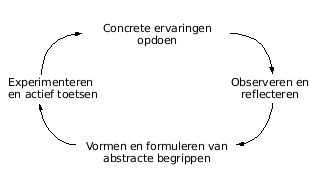 Volgens Kolb is effectief of duurzaam leren het resultaat van het cyclisch doorlopen van een proces waarbij een viertal gedragingen op elkaar inhaken. Daarbij staan de leeractiviteiten centraal en niet de leerstofopbouw. In een latere fase ontwikkelde Prof. Dr. Korthagen de zogenoemde Reflectiecyclus van Korthagen naar analogie van Kolbs leercyclus.Deze vier gedragingen zijn:Concreet ervaren of ondervindend leren. Het opdoen van werkelijke ervaring met de realiteit staat hier centraal. Belangrijk hierbij is dat men zonder vooroordelen met een zeker inlevingsvermogen openstaat voor nieuwe ervaringen. Reflectief observeren of reflecterend leren. Nadenken over de waargenomen werkelijkheid. Terwijl een handeling gesteld wordt, wordt onze aandacht getrokken door allerlei bedoelde of niet-bedoelde effecten van de handeling. Hierop kunnen we reflecteren. Hiervoor moeten de ervaringen vanuit verschillende standpunten bekeken worden. Abstract conceptualiseren of conceptualiserend leren. Er wordt nagegaan in hoeverre de ervaringen en reflecties die samenhangen met deze ene handeling ook overeenkomen met de bevindingen die eerder zijn opgedaan. Zit er een rode draad in het verhaal? Kan er een algemene stelling besloten worden? Er wordt een hypothese geformuleerd die in de toekomst getoetst wordt. Actief experimenteren of experimenterend leren. Er wordt getoetst of de basisstelling - model of schema in de realiteit stand houdt. Dit gebeurt experimenteel door middel van nieuwe handelingen. Om dit te kunnen doen moet men in staat zijn beslissingen te nemen en die daadwerkelijk uit te voeren. De laatste stap leidt tot het opdoen van nieuwe ervaringen, reflecties en concepten zodat de leercyclus heel vlug, en steeds opnieuw rondgemaakt wordt.
De kernactiviteit van elk onderdeel van de cyclus komt samengevat neer op achtereenvolgens:onderdompelen (waarneming) verhelderen (reflectie) verklaren (inzicht) toepassen (oefening in een andere context) waarbij eerst inductief en vervolgens deductief (van algemeen naar concreet) te werk gegaan wordt.Wat betekent dit concreet naar de opleiding?Dat we zoveel als mogelijk proberen aan te sluiten bij de concrete ervaring van de cursisten en door middel van concrete, praktijkgerichte oefeningen en casusmateriaal (videomateriaal) hen vertrouwd maken met algemene systeemconcepten, perspectieven, denkkaders en onderzoek. Dat we vervolgens verwachten en mee ondersteunen dat systemische begrippen en concepten kunnen toegepast worden in de concrete praktijk.Of concreet toegepast:Leren door middel van waarnemen van videobanden, opleiders, rollenspelen.Herkennen van systemische fenomenen, communicatie en interactiepatronen binnen gezinsrelaties vanuit de verschillende theoretische hoofdstromingen. Kennis van het systeemdenken. De belangrijkste systeemtheoretische concepten, diverse theoretische stromingen en enkele belangrijke behandelingsmodellen.Toepassen en oefenen. Gedurende de cursus oefent de cursist zich in gespreksvoering, specifiek systemische diagnostische vaardigheden, het opstellen van systemische hypotheses, interview technieken en het aanzetten tot verandering door middel van systeemgerichte interventies.3)	OpzetDit specifieke draaiboek gaat over het verdiepingsdeel en beslaat 10 dagen van 6 uur. De voorbereidingstijd zal per bijeenkomst enigszins verschillen afhankelijk van eventuele opdrachten en presentaties die bij toer buurt gedaan worden. Globaal zal voorbereiding in de vorm van literatuurstudie en het maken van (praktijk)opdrachten per dag ongeveer drie tot zes uur in beslag nemen3.2. Indeling ModuleHuiswerkAlle cursisten hebben als huiswerk de literatuur gelezen en opdrachten gemaakt voorzover deze verbonden zijn aan de desbetreffende bijeenkomst.Twee cursisten bereiden een creatief commentaar op de literatuur voor. Dit kan  zijn; een leuke, leerzame opdracht, filmfragment, oefening, een spel etc.Twee cursisten brengen wekelijks een casus in op 1 A4, passend bij het thema van de bijeenkomst.Deze opdrachten worden verder specifieker uitgewerkt en uitgelegd in het draaiboek.Opzet bijeenkomstElke bijeenkomst begint met een presentatie van twee cursisten.Daarna is er ruimte voor vragen over en verheldering van de gelezen literatuurDe eventuele opdrachten worden getoond en besproken Vaardigheden worden geoefend door middel van rollenspel zo veel mogelijk aan de hand van door de cursisten ingebrachte casussen Video’s worden getoond om bekende en minder bekende therapeuten aan het werk te zien.LiteratuurBoekenTwee boeken zijn verplicht in aanschaf en literatuur:Rober, P. (2004) Samen in therapie, gezinstherapie als dialoog. Leuven: Acco.Savenije, A. , van Lawick, J., & Reijmers, E. (red.) (2014). Handboek Systeemtherapie. Utrecht: de Tijdstroom. De overige artikelen, aangeduid in dit draaiboek, worden digitaal aangeboden via de Jeugdzorgacademie. EvaluatieElke dag wordt telkens geëvalueerd aan de hand van een vragenlijst (eigen aanpassing, gebaseerd op deze van Scott Miller, zie bijlage). Op deze manier wordt met rechtstreekse feedback gewerkt vanuit de groep. We proberen dit steeds meer als ‘feedforward’ te zien en te gebruiken. Door deze af te nemen en te hanteren, leren we ook de cursisten de competenties in verband met het gebruik maken van feedback en feedforward. De basiscursus wordt bovendien halverwege mondeling geëvalueerd en aan het eind van de module met standaard formulieren.4.  Beoordeling ToetsTijdens de bijeenkomsten wordt aan de cursisten expliciet feedback gegeven wat betreft hun vaardigheden en participatie. Elke bijeenkomst begint met een presentatie van twee cursisten waarmee de cursisten hun creativiteit en inzet kunnen tonen. Cursisten brengen een schriftelijke casusbeschrijving in die past bij een van de thema’s van de bijeenkomsten. Aan het einde van de verdiepingscursus dient een schriftelijke eindtoets ingeleverd te worden, deze wordt beoordeeld door de docent. In dit werkstuk moet zichtbaar worden wat en in welke mate de cursist heeft geleerd. Het werkdocument van de NVRG over de competenties van de systeemtherapeut is daarbij leidend. Bij een onvoldoende beoordeling van de opdracht of de toets volgt een herkansing. In overleg met de docent wordt een nieuwe inleverdatum vastgesteld. Bij herhaald onvoldoende resultaat kan de basisopleiding niet worden afgesloten met een certificaat/ toekennen accreditatiepunten.AanwezigheidDeelnemers worden geacht bij alle bijeenkomsten aanwezig te zijn. Alleen in het geval van ziekte, zwangerschap of overmacht is afwezigheid toegestaan. Wanneer een deelnemer 10% van de contacturen van deze basisopleiding afwezig is geweest, dient deze na overleg met de hoofddocent een compensatieopdracht te maken. Wanneer een deelnemer meer dan 10% van de contacturen van deze module afwezig is geweest, dient deze de gehele module op een ander moment opnieuw te volgen. Alle afwezigheid moet voorafgaand aan de bijeenkomsten gemeld worden aan de Jeugdzorgacademie en bij de opleiders.ParticipatieDeelnemers worden geacht actief te participeren tijdens de bijeenkomsten. De participatie en beroepshouding worden door de docent beoordeeld door middel van een standaard formulier. De uitkomsten van deze beoordeling worden besproken door de opleiders.HerkansingBij een onvoldoende beoordeling van de opdracht of de toets volgt een herkansing. In overleg met de docent wordt een nieuwe inleverdatum vastgesteld. Bij herhaald onvoldoende resultaat kan de verdieping niet worden afgesloten met een certificaat.Opleiders: Robert van Hennik: doctor in de psycholoog, Systeemtherapeut, opleider en supervisor NVRG (zie docententemplate)Jasmina Sermijn: doctor in de klinische psychologie, staflid van vzw Euthopia en Rapunzel, en werkzaam als psychotherapeut en supervisor in Hestia – Centrum voor Psychotherapie& Counselling. Ze is opgeleid in de systeemtheoretische psychotherapie, in de partnerrelatietherapie en de narratieve & collaboratieve therapie. Zij is lid en erkend supervisor en opleider van de BVRGS (Belgische Vereniging voor Gezins-en Relatietherapie en Systeeminterventies). Tevens is zij geassocieerd lid van het Taos instituut en erkend als coördinator -opleider en supervisor door het Houston Galveston Institute (HGI, onder leiding van Harlene Anderson). Zij is ook lid van het Narratief en Dialogisch forum van de NVRG.Programma: Verdieping, integratie & recente systeemtheoretische perspectieven Bijeenkomst 1 lestijden van 09.00 uur 12.00 uur en van 13.00 tot 16.00 uur = 6 uur per dagThema: Het Postmoderne paradigma, sociaal constructionisme en de kunst van de dialoog deel 1 vragen Programma:Van eerste orde naar tweede orde cyberneticaVerandering in paradigma: van modern naar postmodernSociaal constructionismeTaal en dialoog De kunst van het vragen stellen:van circulair vragen naar open dialogues InhoudTijdens deze lesdag leren de cursisten over ontwikkelingen die in de jaren 80 van de vorige eeuw de heersende perspectieven en paradigma’s in ons vak deden veranderen. Onder invloed van kritiek op de mechanische benadering in de cybernetica en kritiek van feministen op het veronachtzamen van de factor ‘macht’ op circulariteit verbreedden systeemtheoretici hun verhaal. Cybernetica maakten onderscheid tussen mechanische systemen en levende systemen en spraken van de cybernetica van de tweede orde. Anderen lieten de metaforen van de cybernetica los en zochten inspiratie bij filosofen en antropologen en spraken van postmoderne en sociaal constructionistische therapie. Tijdens deze lesdag wordt uitgebreid stilgestaan bij de begrippen: discours, deconstructie, differentie en de derde ruimte.Doelen en beoogde competenties:Kennis van bronnen die inspireerden tot het hervormen van de systeemtherapie.Kunnen vragen naar een bredere context van betekenis, discoursen.Oefenen met het toepassen van deconstructie en differentie zoals bij linquagram Het ‘zelf’ kunnen opvatten als een sociaal construct. Hoe maakt men circulair vragen eigen zonder spontaniteit te verliezenReflectie op wat het circulair interview bij ieder oproept wanneer je op die specifieke wijze wordt geïnterviewd.Wat roept dit paradigma op bij de persoon van de therapeutVerlegging van klemtoon van expert in o.m. technieken naar expertise in dialoog  Leren spelen met taal Leren kijken vanuit verscheidene perspectievenInoefenen van postmoderne therapeutische houding Stilstaan bij de eigen ethische positie en hoe zowel de ethiek van de cliënt als van onszelf de therapeutische relatie kan beïnvloedenLiteratuur: In de map:Hedges, F. (2005). An introduction to Systemic therapy with individuals. A social constructionist approach. Hoofdstuk 6:  Circular questioning. p. 83 – 99.  Hillewaere, B. (2008a). Bouwstenen voor integratieve psychotherapie voor gezinnen met adolescenten. In: M. Kinet (red.). Psychoanalyse en/van het systeem; Bij jongeren en hun gezin (pp.89-128). Antwerpen:GarantOlthof, J. (2012). Hoofdstuk 7. Het maken van een behandelkader. In Olthof, J. , Handboek Narratieve Therapie (2012). Utrecht: De tijdstroom Rober, P. (2004). Samen in therapie, gezinstherapie als dialoog. Leuven: Acco. Hoofdstuk 3, p. 43 – 54; 6 p. 119 – 137 (Boek, 29 pp.) en 7, p. 119 – 138.Tomm, K. (1987) Interventive Interviewing III: Intending to ask lineal, strategic & reflexive questioning Family Process, 27/1 p. 1-16 (Reader 17 pp).Vermeire, S (2014). Hfst 20. Ethiek. In: Savenije, A., Lawick van, M.J. & Reijmers, E.T.M. Handboek Systeemtherapie. Utrecht: De TijdstroomLiteratuursuggestie:Tomm, K. (1987) Interventive Interviewing I: Strategizing as a fourth guideline for thetherapist. Family Process, 26/1 p. 3-14 (Reader, 12 pp.)Tomm, K. (1987) Interventive Interviewing II: Reflexive questioning as a means to enable self healing. Family Process, 26/3 p. 167-184 (Reader, 18 pp).Bijeenkomst 2 lestijden van 09.00 uur 12.00 uur en van 13.00 tot 16.00 uur = 6 uur per dagThema: De op samenwerken en taal georiënteerde benaderingInhoud Gedurende deze lesdag staat de houding en positie van de post moderne systeemtherapeut centraal. Er is aandacht voor verschillende houdingen, posities. Wij onderscheiden samenwerkingsgericht, not- knowing, reflectief en reflexief en politiek actief.  Gedurende de lesdag oefenen wij met oefeningen die gaan over luisteren naar ‘outer’ en ‘inner dialogues’. Wij oefenen met reflectie en het maken van verschil.  Bekijken video casus Bruno Hillewaere: dialoog en samenwerking in de eerste gesprekkenDoelen en beoogde competenties:‘Slow listening’. De kunst van het aandachtig luisteren. Luisteren naar het eigen innerlijk dialoogReflecterenHet introduceren van een klein verschil dat verschil maaktVerder inoefenen, kijken en luisteren vanuit verschillende perspectievenAansluiten bij het proces van cliëntenVerder oefenen en spelen met taalLeren actief inzetten van eigen reflecties en reflecteren over wat deze reflecties voor cliënten kunnen betekenenReflectie op de positie van de therapeut als diegene die ‘niet weet’ en samen zoektDe kracht van het luisterenDe kracht van het niet weten De kracht van het proces, meer nog dan de inhoud Reflectie op wat onze eigen ethische houding inbrengt in het therapeutisch, bevordert maar ook soms remt LiteratuurIn de map:Rober, P. (2012). H6 De beleving van de therapeut als therapeutisch instrument. In: Gezinstherapie in praktijk (pp.136-156). Den Haag: Acco NederlandStrong, T. & Tomm, K. (2008). Opnieuw op elkaar afstemmen en samen verder door in gezinstherapie. Gezinstherapie wereldwijd, jrg. 19,  452-468. Anderson, H. & Gehart, D. (Eds.) (2007). H3 Dialogue: People creating meaning with each other and finding ways to go on. In: Collaborative Therapy. Relationships and conversations that make a difference (pp.33-41). New York: Routledge. Anderson, H. & Gehart, D. (Eds.) (2007). H4 The heart and soul of collaborative therapy: the philosophical stance – a way of being in relationship and conversation. In: Collaborative Therapy. Relationships and conversations that make a difference (pp.43-59) New York: Routledge. Madsen, W.C. (2011). Collaborative Helping Maps: A Tool to Guide Thinking and Action inFamily-Centered Services. Family Process, Vol. 50, 529-543.Literatuursuggestie:Anderson, H. (1997). H1 Onions and Pyramids. In: Conversation, language and possibilities: A postmodern approach to psychotherapy (pp.11-28). New York: Basic Books.Anderson, H. (1997). H2 Less Confining Spaces: From Modern Traditions to Postmodern Possibilities. In: Conversation, language and possibilities: A postmodern approach to psychotherapy (pp. 29-45). New York: Basic Books. Hoffman, L. (2002). H12 Unforseen speech. In: Family Therapy, an intimate history (pp. 201 – 217). New York: W.W. Norton & CompanyBijeenkomst 3 lestijden van 09.00 uur 12.00 uur en van 13.00 tot 16.00 uur = 6 uur per dagThema: Het narratieve paradigma  Programma:Het narratieve paradigma De narratieve therapie volgens Michael White & EpstonDidactisch materiaal:Videoband casus David Epston Videoband Michael WhiteDoelen en beoogde competenties:Kijken naar geschiedenis en hier en nu vanuit een dynamisch en meerzijdig perspectiefErvaren van therapeutische houding ‘one step behind’ Narratieve houding en toepassingen/ interventiesRijkere verhalen en re-authoring ExternaliserenGebruik van brieven, ook ter afronding van een therapieAfronding van therapie Literatuur:In eigen bezit:Habekotté, F. (2014). H16 Narratief perspectief. In: Savenije, A., Lawick van, M.J. & Reijmers, E.T.M. Handboek Systeemtherapie. Utrecht: De TijdstroomIn de map:Hillewaere, B., & Van Hennik, R. (2008). Leven en werk van Michael White. Systeemtheoretisch Bulletin, jrg. 26, 2, 129-161.O 'Hanlon B. (1995). Narratieve therapie als derde stroming. Gezinstherapie wereldwijd, jrg. 6, 353-373   Hennik, R (2006) Over jongleren. Systeemtherapie, 18/ 03, 133- 149.White M, (2007). H1 Externaliserende gesprekken. Narratieve therapie in de praktijk (pp. 13-51). Amsterdam: Hogrefe Uitgevers.Bijeenkomst 4 lestijden van 09.00 uur 12.00 uur en van 13.00 tot 16.00 uur = 6 uur per dagThema: Meerstemmigheid, reflectieteam en de open dialoogLiteratuurIn de map:Andersen, T. (1987). The Reflecting Team: Dialogue and meta-dialogue in clinical work. Family Process, vol. 26, 415-428.   Andersen, T. (1995). Reflecting Processes; Acts of Informing and Forming. You can borrow my eyes, but you must not take them away from me! In: S. Friedman (Ed.) The Reflecting Team in Action. Collaborative practice in Family Therapy (pp.11-37).New York: The Guilford Press.                                                   Fredman, G., Christie, D.. Reflectieteams bij kinderen: de kracht van een beer. Gezinstherapie wereldwijd, jrg. 20 (2009), nr. 2, 99-116.Hillewaere, B. (2007). Leven en werk van Tom Andersen. Systeemtheoretisch Bulletin, jrg 25, 3, 271-294.Seikkula, J., & Trimble, D. (2005). Healing Elements of Therapeutic Conversation: Dialogue as an Embodiment of Love. Family Process, 44, 461-475. Seikkula, J (2008) Inner and outer voices in the present moment of family and network therapy. Journal of Family Therapy, 30:p.478-491LiteratuursuggestieFredman (Ed.) The Reflecting Team in Action. Collaborative practice in Family Therapy. New York: The Guilford Press.     Doelen en beoogde competenties:Kijken naar geschiedenis en hier en nu vanuit een dynamisch en meerzijdig perspectiefErvaren van therapeutische houding ‘one step behind’ Reflecteren over reflecties en effect op therapeutisch proces Reflecties en reflecties op de reflectiesEigen innerlijke dialoog en uiterlijke dialoog  Eigen professionele ethiek formuleren Therapie kunnen verbinden met de innerlijke dialoog en uiterlijke dialoogBijeenkomst 5 lestijden van 09.00 uur 12.00 uur en van 13.00 tot 16.00 uur = 6 uur per dagThema: Integratie van postmoderne perspectieven, non-verbale Diversiteit in Cultuur en genderLiteratuurIn eigen bezit:Jessurun, N., & Rhatmy, F. (2014) . Migratie: systeemtherapie bij translocatie. H44.  In: Savenije, A., Lawick van, M.J. & Reijmers, E.T.M. Handboek Systeemtherapie Utrecht: De TijdstroomRober, P. (2004).H8 Het innerlijke gesprek van de therapeut als een dialoog tussen het zelf en de rol van de therapeut. In: Samen in therapie. Gezinstherapie als dialoog (pp.139–159).Leuven: Acco. Rober, P. (2014).  H22 De therapeut. In: Savenije, A., Lawick van, M.J. & Reijmers, E.T.M. Handboek Systeemtherapie Utrecht: De Tijdstroom. In de map:Rober, P. (2004). Kindertekeningen in de gezinstherapeutische sessie; een dialogische benadering. Systeemtherapie, 16, 184-196. Hennik, van R. (2011). Verder vertellen. Samen verhaal maken in gezinstherapie. Systeemtherapie, jrg. 23, 64-82.  Madsen, W. (2009). Collaborative Helping: A Practical Framework for Family-Centered Services. Family Process, 48, 103-116.Hennik, van R. (2013). Struinen in Systeemtherapie. Systeemtheoretisch bulletin, Jrg, 31, 137-154.White, M. (2005). Children, trauma and subordinate storyline development. Journal of narrativetherapy and community work.Doelen en beoogde competenties:Diversiteit, cultuur en gender, ook diversiteit in taal  Belang van non-verbale taal – een taal er bij Oefenen met het gebruik van het ‘derde element’ in therapie  - kunstvormenNon verbale, creatieve interventies Sculpting, babooshka’s, beeldende-, drama- en lichaamsgerichte interventiesVoeling krijgen met non-verbale taal en non-verbale handvattenProeven van creatieve werkvormenOefenen met creatieve werkvormen met betrekking tot een eigen (relationeel) themaEen gezin in beweging kunnen krijgen, sculpting en drama oefenenInbreng van casus van cursisten en daar non verbale interventies mee doen.Reflectie op wat de non-verbale oefeningen bij een ieder oproept en in welke therapeutische situaties deze oefeningen inzetbaar zijn.Inbreng Merlien Jeffrey:Het Cultureel Interview  om beter aan te sluiten bij klachtenpatronen van cliënten met een migratieachtergrond. Het Cultureel Interview is een belangrijk instrument om de Culturele Formulering meer toegankelijk te maken voor diagnostici en hulpverleners. In het Cultureel Interview is echter onvoldoende aandacht voor een systemische benadering en behandeling van klachten.Het Transcultureel Systemisch Interview (= het aangepaste Cultureel Interview).Theorie waarbij het artikel van Nel Jessurun; ”Hoe meer verschillen, hoe meer vreugd” een rol kan spelen (het koffertje met 3 zaken die kostbaar en/of waardevol zijn en waaruit een ander iets moet pakken).Beschermjassen, transculturele hulp aan families (Kitlyn Tjin A Djie, Irene Zwaan).Filmpje “Grenzeloos Verliefd” een reality programma waarin Nederlandse vrouwen naar hun liefde in het buitenland emigreren.Ruimte voor eigen verhalen en ervaringen.PROGRAMMA: Verdieping deel 2, integratie & perspectieven op families en levensfases  Dit blok behandelt de perspectieven op families en hun ontwikkeling. Aangezien er een specialistische module kind, jeugdige en gezin volgt op dit algemene gedeelte zullen deze levensfasen van het gezin ook daar behandeld worden. Bijeenkomst 6 lestijden van 09.00 uur 12.00 uur en van 13.00 tot 16.00 uur = 6 uur per dagThema: Gehechtheidperspectief en systeemtherapieProgramma:Veilige gehechtheid en onveilige gehechtheid: wanneer bruikbare constructen?Relatie met narratieve therapie en levensfasesScripts en intergenerationele gehechtheidpatronenGehechtheid is meer dan veiligheid en angst – belang van mooie momenten samen en van exploratieVan twee naar drie: moeder, vader en kindVan drie naar meer: grootouders en broers en zussenGehechtheid als een dynamisch gebeuren en evoluerend in de tijd, doorheen de verscheidene levensfasesGehechtheid en nieuwe gezinnenKorte kennismaking met gehechtheid en systeemtherapie: EFT, MBFT Opmerking: Deze thema’s worden later hernomen en verder uitgewerkt in de specialisatiecursus: ‘kind, jeugdige en gezin’. (Narratieve gehechtheidtheorie, maar vooral mentaliseren in gezinnen – MBT-F en EFFT)Literatuur:In eigen bezit:Lawick van J. (2008). H17 Hechtingsperspectief. Handboek Systeemtherapie (pp.215-225). Utrecht: De Tijdstroom. (Handboek eerste druk)Wagenaar, K. & Quené, H. (2014). H29.  Hechting en emoties: emotionally focused therapy. Handboek Systeemtherapie . Utrecht: De Tijdstroom. In de map:Govaerts, J.M. (2007) H1 Een samenvattend overzicht van de hechtingstheorie. Hechtingsproblemen in gezinnen: Integratie van de hechtingstheorie in het systeemtheoretische model (pp. 23-74). Leuven: Lannoo Campus. Tempe, J. de (2006). Emotionally focused therapy voor paren. Systeemtherapie, jrg. 18, nr. 4, 218-237. Literatuursuggestie:Byng-Hall, J. (1995). Creating a Secure Family Base: some implications of attachment theory for Family Therapy. Family Process, 34, 45-58Huiswerkopdracht:Wat betekent ‘gehechtheid’ voor jou? Waarbij denk je dan in eerste plaats (in je persoonlijk leven)?Wat betekent het thema ‘gehechtheid’ voor jou voor een partnerrelatie? En voor partnerrelatietherapie?Hoe kijk je naar de verschillende levensfasen van een partnerrelatie? Verandert dat ook de hechtingsprocessen denk je? En zo ja, hoe? Noot: we komen nog terug op dit thema wanneer we het over gehechtheid en systeemtherapie hebben in de specialistische cursus Kind & Jeugd Ervaring & beoogde competenties:Ontwikkelingen in het gehechtheidparadigma en de verbreding van het gehechtheidparadigma naar:SysteemtheorieNaast veilige geborgenheid ook veilige exploratieBelang van plezier en spelRol van de vaders, grootvadersRol van grootouders, broers en zussenDenken in triades en niet enkel dyadesLeren herkennen van verschillende hechtingsstijlen en de bijbehorende interne werkmodellenDeze kunnen toepassen in systemische narratievenNaar een familie kunnen kijken vanuit een systemische gehechtheidtheorie – verbinding kunnen leggen met andere delen van de cursus Bij de behandeling van een casus de begrippen uit de hechtingstheorie kunnen verbinden met intergenerationele patronen en het werken met genogrammen – maar even goed met het belang van hier en nuReflectie:Kunnen reflecteren op de eigen hechtingsgeschiedenis in betekenisvolle relaties en wat dit betekent voor de therapeutische positie.Reflecteren dat gehechtheid meer is dan de moeder-kind representatie gekoppeld aan angst  Bijeenkomst 7 lestijden van 09.00 uur 12.00 uur en van 13.00 tot 16.00 uur = 6 uur per dagThema: Partnerschap, partner &relatietherapie en van partnerschap naar ouderschap  : Programma:ontstaan van koppels en relaties relaties en sexualiteitrelaties en ouderschaptrouw en ontrouw in relatiesde specifieke aspecten van PRTtaxatie van PRTde positie van de systeemtherapeut bij PRTcommunicatie en interactie – directieve relatietherapiehechting en emoties : emotionally focused therapyouderschapsbegeleidingLiteratuur:
In eigen bezit:Vansteenwegen, A. (2014) .H28 Communicatie en interactie: directieve relatietherapie. Handboek Systeemtherapie.  Utrecht: De Tijdstroom. Naar keuze een hoofdstuk uit het handboek, zodat men ook PRT kan bekijken vanuit verscheidene moderne en postmoderne perspectieven In de map:Rober, P. (2006) Relatietekeningen in partnerrelatietherapie. In Lieven Migerode & Johan van Bussel (Red.) Als liefde alleen niet volstaat (pp. 65-78). Leuven:LannooVansteenwegen, A. (2006). De praktijk: Vier bruikbare en werkzame cognitieve tussenkomsten in relatietherapie. Systeemtherapie. jrg 18 nr.4, 238-243.Jones, E. (2002). H4 Working with depression, 1. In: Asen, E., & Jones, E.. Systemic couple therapy and depression (pp.45-76). Londen: Karnac.Scheinkman, M., & Fishbane, M.D. De kwetsbaarheidscyclus: werken met impasses in parentherapie, gezinstherapie wereldwijd, pp. 241-269.   Literatuursuggestie:Lange, A. (2000). H3 Tien basisstrategieën. Gedragsverandering in gezinnen (pp. 57-125). Den Haag: Martinus.Pijnenburg, H. (2008). H13 Interactief perspectief. Handboek Systeemtherapie (pp. 176-181). Utrecht: De Tijdstroom.  Van der Pas, A. (2008). H30 Ouderschap: een systemisch multiversum. Handboek Systeemtherapie (pp. 357-371). Utrecht: De Tijdstroom.  OpdrachtenWat betekent dit blok en deze thematiek voor jou? Met name partnerschap en partnerrelatietherapie. Welke beelden en welke ideeën heb jij over hoe een partnerrelatie er uitziet of zou moeten uitzien? En jouw partner? (voor mensen die vrijgezel of gescheiden zijn: je mag naar je laatste relatie kijken, je mag ook deze opdracht voor dit gedeelte naar eigen idee invullen).Welke gevolgen heeft dit over wat je zou verwachten van een goede partnerrelatietherapie? Wat zou daar dan zeker in aan bod moeten komen? Hoe ga je met het gender thema om? En met cultuur? Wat met koppels die ‘anders’ zijn dan jou/ jullie? Ervaring & beoogde competenties:Rollenspel : taxatie van de relatieproblemen: oefenenFilmfragmentCommunicatieoefeningen; positief etiketteren; ruzie maken; etc.Leren herkennen van hechtingsstijlen en emotionele noden/verlangens van koppels Oefening met positief etiketteren en de uitwerking daarvan met een thema uit het eigen leven.Dit laatste aanvullen met andere cognitieve techniekenOefenen met interactiesequentiesWat betekent “ouderbegeleiding”? Onderscheiden van subsystemen en onderzoeken wie vraagt wat van mij (als therapeut) en waar ‘kan/ wil/ mag ik wat mee’.Verwarring van loyaliteiten; ouders als partners, partners als ouders.Reflectie- Relatie bestaat zowel uit emoties als uit communicatie – en deze werken op elkaar in- Ouderlijk subsysteem als co- parenting team, structurende subsysteem van de triadeMeer dan verdelen van zorgtaken en verantwoordelijkheden. Mate van samenwerking, bevestiging en steun tussen de volwassenen die samen de kinderen opvoeden. Ouderlijk subsysteem is niet altijd vader en moeder, kan ook moeder en grootmoeder zijn of homoseksueel koppel of… Beide ouders als individu met eigen familiale representaties: intrapsychische beelden die de ouders als individu met zich meedragen en die hen leiden in de interacties. Zowel beelden over eigen rol, verwachtingen, normen etc. Als beelden over de rol en de verwachtingen naar de andere ouder toe en beelden over de mogelijkheden tot samenwerking of juist tegenwerking. - Wat vraagt het van de therapeut om de ‘ouderbegeleidende positie’ in te nemen.-  Reflectie op wat het bij de therapeut oproept als cliënten vragen of de therapeut zelf ouder is en hoe hier mee om te gaan.- Reflectie op de eigen aannames van de therapeut over de betekenis van het wel of niet hebben van kinderen voor de behandeling of therapeutische relatie.-  Invloed van de eigen opvattingen van de therapeut en het verschil in mogelijk perspectiefHuiswerkEigen geschiedenis met relaties: reflecteren en opschrijven. Bijeenkomst 8 lestijden van 09.00 uur 12.00 uur en van 13.00 tot 16.00 uur = 6 uur per dagThema:Gehechtheidsperspectief en systeemtherapie: verdiepingPartnerelatietherapie: verdiepingSpecifieke thema’s, zoals sleur, sexualiteit, overgang, en ontrouw Emotionally Focused Therapy: verdieping  Literatuur:In eigen bezit:Emmelkamp, M., & Aptroot, E., (2014). Sexualiteit. Hoofdstuk 26 Handboek Systeemtherapie. Utrecht: De Tijdstroom. In de map: Tempe J. de, De wenkbrauwen van Sue Johnson. Hechting en identiteit in emotiegerichte relatietherapie. Systeemtherapie, jrg 23 nr. 2, 83-92.Waal, J. de (2006). Partnerrelatietherapie, regulatie van emotie en gehechtheidtheorieën. Systeemtherapie, jrg. 18, nr. 4, 200-217.Johnson, S. (2010). H4 De basisprincipes van EFT: taken en interventies. In: Veilig verbinden. Emotionally Focused Therapy in de praktijk. (pp 63-117). Utrecht: Stichting EFT NL.Trommel, M. van (1996). Trouw, ontrouw, jaloezie in partnerrelaties. In: Systeemtherapie, jrg 8, 
126-140.Opdrachten:Wat zijn nog relevante of belangrijke thema’s voor jou wanneer we het hebben over partnerrelatie(therapie)?Welke plaats geef je aan emoties? En welke plaats aan praktische zaken?Welke plaats geef je aan sexualiteit? Is het voor jou gemakkelijk om dit te bespreken? Welke ideeën heb je hier bij (bepaalde normen & waarden) Wat doet jaloezie met de gehechtheid binnen een relatie? En wat doet ontrouw met de gehechtheid binnen een relatie, denk je? Ervaring & Beoogde competenties: Verdere verdieping van EFTSpanningsveld Gehechtheid en sexualiteit; betrouwbaarheid en passie (ook enkele ideeën van Esther Perel komen hierbij aan bod) Kennis van seksuele ontwikkelingen binnen relatiesHoe seksualiteit ter sprake brengen. RollenspelGenderbewustzijn van de therapeut: discussie in groepjesMan-vrouw thema’s in de opleidingsgroepBespreekbaar maken van seksuele problematiekTaxatie van de seksuele problematiek binnen de algehele problematiekSeksualiteit en machtOntrouw en verder na verlies Bijeenkomst 9 Gastdocent Justine van Lawick lestijden van 09.00 uur 12.00 uur en van 13.00 tot 16.00 uur = 6 uur per dagThema: Moeilijke gezinssituaties – (V)echtscheidingen en mogelijk geweld in gezinnenLiteratuur:
In eigen bezit:Lawick, J. van ( 2014).H47 Geweld. Handboek Systeemtherapie (pp. 536-546) Utrecht: De Tijdstroom. Migerode, L. (2014). H27. Partnerscheiding. Handboek Systeemtherapie (pp. 473-482) Utrecht: De Tijdstroom. In de map:Cottyn, L. (2009).Conflicten tussen ouders na scheiding. Systeemtheoretisch Bulletin 27, 131-161.Lawick, J. van, . De dynamiek tussen de daders en slachtoffers. Lawick, J. van (2012). Vechtscheidende ouders en hun kinderen. Tijdschrift Systeemtherapie, jrg 24, 129-150. Lawick,J. Kinderen uit de Knel: toelichting boek + programmaOpdrachten:Deze dag is opnieuw een thema dat  sommige mensen wel zal raken. Daarom opnieuw de vraag:Wat heb je/ wat hebben jullie nodig om er een veilige en goede dag van te maken? Geef dit gerust aan in het begin van de dag Wat betekent het thema ‘echtscheiding’ voor jou? Kom je het tegen in je praktijk? Wat ervaar je als helpend in de praktijk? En wat niet?Wat betekent het thema ‘vechtscheiding’? En geweld? Wat is je eerste reactie wanneer je dit hoort? Wat helpt je om het bespreekbaar te maken?Wat helpt je ook om het ook opnieuw voor jezelf af te grenzen? Dit zijn vragen die je kunnen helpen in het voorbereiden van de dag. Het is niet zeker dat er expliciet de dag zelf zal worden op terug gekomen. De dag zelf wordt vorm gegeven door Justine van Lawick (die erg open staat voor vragen en dialoog). Bruno Hillewaere of Mia Famaey zijn er deze dag bij als procesbegeleider voor de groep en Justine van Lawick.   Ervaring & Beoogde competenties: Thema’s herkennen mbt geweld en agressieThema’s herkennen mbt scheidingKunnen verdragen van spanningHerkennen van (duivelse) spiralenHerkennen en bewerken van negatieve en patronenOog hebben voor de positie van het kind in echtscheidingOog hebben voor het bredere netwerk, zoals ouders en grootoudersGepast directief zijn mbt destructieve interactiesBijeenkomst 10 lestijden van 09.00 uur 12.00 uur en van 13.00 tot 16.00 uur = 6 uur per dagThema:Verlies, rouw en overgangsrituelen Afronding van therapie en van het basisgedeelteFaseovergangRituelenLiteratuur:
In eigen bezit:Hooghe, A (2010). Rouw en Verlies, Handboek systeemtherapie, Hfst 50 (pag. 57-578), Utrecht: De TijdstroomRober, P. (2002). Samen in therapie: Een gezin in rouw (hoofdstuk 4, pp 178-184). Leuven: Acco. In de map:Neimeyer, R. (2006). Rouw en de zoektochtnaar betekenis, Herschrijven van verhalen van verlies en rouw. Tijdschrift voor Familietherapie Jrg.12, nr. 1 (pag 69-78).Splingaer, G. (2010). Stenen voor de buik van de wolf, afscheidsrituelen in Systeemtherapie. Tijdschrift systeemtherapie.  White, M.,(1988). Saying hullo again: The incorporation of the lost relationship and the resolution of grief. Dulwich Centre Newsletter, 17-29.White, M. (2000). Re-engaging with history: the absent but implicit. Chapter 3 in Reflections on Narrative Practices: Interviews and Essays Adelaide: Dulwich Centre Publications, 35-58. Literatuursuggestie:
(standaardwerk over verlies en systeemtherapie): Walsh, F., & McGoldrick, M., (Eds.) (2004). Living beyond loss. NY: Norton Opdrachten: Rouw en verlies:Verlies is een belangrijk existentieel gegeven in de systeemtherapeutische praktijk. Deze dag wil daar dan ook uitdrukkelijk aandacht aan besteden. Om er samen voor te zorgen dat dit een dag is waarin er plaats is voor verdieping, maar ook  dat het een dag is waarop je met een goed gevoel naar huis terug kunt (en ook  nadien een goed gevoel aan overhoudt), vragen we je om stil te staan bij het volgende;Wat heb jij nodig om er vandaag een veilige, maar ook goede dag van te maken? Wat hebben jullie van elkaar daarin nodig, wat van ons?  Wat helpt voor veiligheid en verdieping, vandaag, maar ook in de dagdageliikse praktijk? Kijk even naar je eigen praktijk:Hoe gemakkelijk of hoe moeilijk maak je dit thema bespreekbaar? Wat ervaar jij als helpend en wat denk je dat de cliënten/ gezinnen helpend vinden?Wat zou systeemtherapie kunnen onderscheiden van meer individueel gerichte therapieën? Kijk even terug op een eigen verlieservaring. Neem er één die niet te groot is, of  één die je al een goed plekje hebt kunnen geven;Wat was daarin helpend? En wat juist niet? Welke woorden herinner je nog, welke gebaren? Wat  zou je gewenst hebben indien je daarvoor in therapie zou gegaan zijn? Wat zou voor jou daarin belangrijk geweest zijn? En wat voor je omgeving? 
Huiswerk:Breng een tekst, of gedicht, of filmfragment mee wat voor jou iets betekent i.v.m. verlies en rouw. Rituelen;Welke plaats nemen rituelen in je leven? Werk je met rituelen in je praktijk? Hoe sluit je af?Wat betekent voor jou ‘loslaten in verbondenheid’? Programma:Voormiddag: verlies en rouwBespreking filmfragment ‘Ponette’Bespreking huiswerkopdrachtNamiddag: overgangsrituelen en afronding Ritueel: wat neem je mee en wat laat je achter/ los? Brief naar jezelf in de toekomst
Ervaring en beoogde competenties:Verschil in paradigma tussen jaren 60, 70 en nu in het denken over verlies en rouwKunnen we nog iets meenemen vanuit het denken van Kubler-Ross en anderen?  Double listening (White)Metafoor van de rivier en overgangVan losing what you had naar having what you lost – maar lukt dat altijd?  Bedenken van overgangsrituelen en metaforen die passen bij verlies en rouwAfronden van een faseLoslaten in verbondenheid Het gebruik van tekeningenHet gebruik van brievenReflectieWat roept verlies en rouw op bij de persoon van de therapeutEigen geschiedenis met verlies.Eigen emoties in de therapie. OvergangsrituelenHoe ronden we dit blok af? Is dit vergelijkbaar met therapie? Wat neem je mee en wat laat je achter?Afsluiting Verdiepingscursus SysteemtherapieSchriftelijke eindopdracht na 60 uurDoel van dit tentamen is om te toetsen hoe je:Je persoonlijke evolutie als systeemtherapeut beschrijft  De verworven kennis en opgedane ervaring integreert in je concrete werk met cliënten en      gezinnen; je de basiscompetenties beheerst die verwacht worden na 132u  Jullie elkaar kunnen helpen door het geven van feedback 
Vorm en inhoud van je tekst (max. 6 A4tjes):Je persoonlijke evolutieDe keuzes die je hierbij gemaakt hebt: welke perspectieven en benaderingen hebben je inspiratie bezorgdHoe integreer je deze kennis en ervaring?En hoe pas je deze toe in de praktijk? Bekijk de tekst met de systemische competenties – hoe ver sta je hierin? Dus:
- Zowel de evolutie van de persoon van de systeemtherapeut
- Als de theoretische en praktische keuzes voor perspectieven/ methodieken/ technieken
- En hoe je dit concreet vorm geeft in de praktijk    Je schrijft dit als een tekst met de correcte referenties (literatuur)
In het proces leer je ook met feedback om te gaan: zowel geven als nemen van feedbackPer 4Eén iemand is je ‘maatje’, je buddy die je helpt in je reflecties en de uitwerkingDe twee anderen in je groepje lezen de tekst ‘respectvol kritisch’ en geven feedback
- Start met het positieve
- Tekstueel mag je correcties aangeven (vb. correcte literatuurverwijzing, vorm…)
- Je mag ook je reflecties constructief mee geven
Bruno & opleidersteam hebben de rol van procesbewaker. Dat wil zeggen dat hij meeleest met de eindwerken en de commentaren die jullie op elkaar geven. Jullie kunnen hem ook vragen om extra ondersteuning bij het gehele proces.Iedereen krijgt een brief met een beoordeling (wel of niet voldoende) & feedback. Bij een onvoldoende beoordeling van de opdracht of de toets volgt een herkansing. In overleg met de docent wordt een nieuwe inleverdatum vastgesteld. Bij herhaald onvoldoende resultaat kan de basisopleiding niet worden afgesloten met een certificaat/ toekennen accreditatiepunten.